Person with cancer—most valid basis of diagnosis of a cancer, code NExported from METEOR(AIHW's Metadata Online Registry)© Australian Institute of Health and Welfare 2024This product, excluding the AIHW logo, Commonwealth Coat of Arms and any material owned by a third party or protected by a trademark, has been released under a Creative Commons BY 4.0 (CC BY 4.0) licence. Excluded material owned by third parties may include, for example, design and layout, images obtained under licence from third parties and signatures. We have made all reasonable efforts to identify and label material owned by third parties.You may distribute, remix and build on this website’s material but must attribute the AIHW as the copyright holder, in line with our attribution policy. The full terms and conditions of this licence are available at https://creativecommons.org/licenses/by/4.0/.Enquiries relating to copyright should be addressed to info@aihw.gov.au.Enquiries or comments on the METEOR metadata or download should be directed to the METEOR team at meteor@aihw.gov.au.Person with cancer—most valid basis of diagnosis of a cancer, code NIdentifying and definitional attributesIdentifying and definitional attributesMetadata item type:Data ElementShort name:Most valid basis of diagnosis of cancerMETEOR identifier:270181Registration status:Health, Superseded 07/12/2011Definition:The most valid basis of diagnosis of cancer, as represented by a code.Data Element Concept:Person with cancer—most valid basis of diagnosis of a cancerValue Domain:Basis of diagnosis of cancer code NValue domain attributesValue domain attributesValue domain attributesRepresentational attributesRepresentational attributesRepresentational attributesRepresentation class:CodeCodeData type:NumberNumberFormat:NNMaximum character length:11ValueMeaningPermissible values:0Death certificate only: Information provided is from a death certificate1Clinical: Diagnosis made before death, but without any of the following (codes 2-7)2Clinical investigation: All diagnostic techniques, including x-ray, endoscopy, imaging, ultrasound, exploratory surgery (e.g. laparotomy), and autopsy, without a tissue diagnosis4Specific tumour markers: Including biochemical and/or immunological markers that are specific for a tumour site5Cytology: Examination of cells from a primary or secondary site, including fluids aspirated by endoscopy or needle; also includes the microscopic examination of peripheral blood and bone marrow aspirates6Histology of metastasis: Histological examination of tissue from a metastasis, including autopsy specimens7Histology of a primary tumour: Histological examination of tissue from primary tumour, however obtained, including all cutting techniques and bone marrow biopsies; also includes autopsy specimens of primary tumour8Histology: either unknown whether of primary or metastatic site, or not otherwise specifiedSupplementary values:9
 Unknown.
 Collection and usage attributesCollection and usage attributesGuide for use:CODES 1 - 4Non-microscopic.CODES 5 - 8Microscopic.CODE 9Other.Comments:In a hospital setting this metadata item should be collected on the most valid basis of diagnosis at this admission. If more than one diagnosis technique is used during an admission, select the higher code from 1 to 8.Data element attributes Data element attributes Collection and usage attributesCollection and usage attributesGuide for use:The most valid basis of diagnosis may be the initial histological examination of the primary site, or it may be the post-mortem examination (sometimes corrected even at this point when histological results become available). In a cancer registry setting, this metadata item should be revised if later information allows its upgrading.When considering the most valid basis of diagnosis, the minimum requirement of a cancer registry is differentiation between neoplasms that are verified microscopically and those that are not. To exclude the latter group means losing valuable information; the making of a morphological (histological) diagnosis is dependent upon a variety of factors, such as age, accessibility of the tumour, availability of medical services, and, last but not least, upon the beliefs of the patient.A biopsy of the primary tumour should be distinguished from a biopsy of a metastasis, e.g., at laparotomy; a biopsy of cancer of the head of the pancreas versus a biopsy of a metastasis in the mesentery. However, when insufficient information is available, Code 8 should be used for any histological diagnosis. Cytological and histological diagnoses should be distinguished.Morphological confirmation of the clinical diagnosis of malignancy depends on the successful removal of a piece of tissue that is cancerous. Especially when using endoscopic procedures (bronchoscopy, gastroscopy, laparoscopy, etc.), the clinician may miss the tumour with the biopsy forceps. These cases must be registered on the basis of endoscopic diagnosis and not excluded through lack of a morphological diagnosis.Care must be taken in the interpretation and subsequent coding of autopsy findings, which may vary as follows:a) the post-mortem report includes the post-mortem histological diagnosis (in which case, one of the Histology codes should be recorded instead);b) the autopsy is macroscopic only, histological investigations having been carried out only during life (in which case, one of the Histology codes should be recorded instead);c) the autopsy findings are not supported by any histological diagnosis.Source and reference attributesSource and reference attributesOrigin:International Agency for Research on CancerInternational Association of Cancer RegistriesRelational attributesRelational attributesRelated metadata references:Has been superseded by Person with cancer—most valid basis of diagnosis of a cancer, code N       Health, Standard 07/12/2011
Is re-engineered from  Most valid basis of diagnosis of cancer, version 1, DE, NHDD, NHIMG, Superseded 01/03/2005.pdf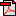  (47.0 KB)       No registration statusImplementation in Data Set Specifications:Breast cancer (Cancer registries) DSS       Health, Superseded 01/09/2012
Cancer (clinical) DSS       Health, Superseded 07/12/2005DSS specific information: Knowledge of the basis of a diagnosis underlying a cancer code is one of the most important aids in assessing the reliability of cancer statistics.

Cancer (clinical) DSS       Health, Superseded 06/03/2009DSS specific information: Knowledge of the basis of a diagnosis underlying a cancer code is one of the most important aids in assessing the reliability of cancer statistics.

Cancer (clinical) DSS       Health, Superseded 22/12/2009DSS specific information: Knowledge of the basis of a diagnosis underlying a cancer code is one of the most important aids in assessing the reliability of cancer statistics.

Cancer (clinical) DSS       Health, Superseded 07/12/2011DSS specific information: Knowledge of the basis of a diagnosis underlying a cancer code is one of the most important aids in assessing the reliability of cancer statistics.

